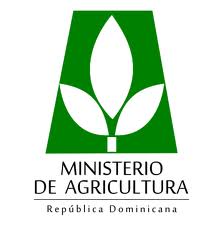 Ministerio de AgriculturaOficina de Libre Acceso a la Información Pública (OAI)Informe de Gestión y Estadísticas Abril-Junio 2017Santo Domingo, D. N.Julio, 2017Índice IntroducciónLa Oficina de Libre Acceso a la Información Pública del Ministerio de Agricultura dando cumplimiento a la Ley No. 200-04 de Libre Acceso a la Información Pública, al Artículo 10 del reglamento de aplicación 130-05, a la Resolución No. 3-2012 de la Dirección General de Ética e Integridad Gubernamental (DIGEIG) y a la Resolución No. 22-2013 del Señor Ministro de Agricultura, que establece  la Matriz de Responsabilidad Informacional de este Ministerio, presenta el informe de gestión, así como las estadísticas de las actividades ejecutadas en el trimestre Abril-Junio  2017 por la Oficina.Solicitudes de información de ciudadanosEn el trimestre Abril-Junio se recibió un total de 27 solicitudes de información, de las cuales se completaron 25 solicitudes exitosamente dentro de los plazos que contempla la Ley 200-04. De estas 25 solicitudes completadas, veinte (20) solicitudes fueron respondidas dentro del plazo de los 15 días hábiles, dos (2) solicitudes fueron respondidas dentro del plazo de prorroga excepcional, dos (2) solicitudes fueron remitidas a otras instituciones competentes conforme lo estipula el Artículo 16 del Reglamento 130-05 y una (1) solicitud fue rechazada en virtud del Artículo 17 del Reglamento 130-05.  Quedan pendientes dos (2) solicitudes por completar dentro del plazo. Consultas de información En el trimestre Abril-Junio se recibió un total de 20 consultas de información, de las que se completaron exitosamente 20 consultas. De estas 20 consultas completadas,  diecinueve (19) consultas fueron respondidas y una (1) consulta fue remitida a otra institución competente conforme lo estipula el Artículo 16 del Reglamento 130-05. Sistema 311 de Atención Ciudadana (Quejas, Reclamaciones y Sugerencias)En el trimestre Abril-Junio, en el Sistema 311 de Atención Ciudadana fueron introducidas cero (0) quejas, cero (0) reclamaciones y cero (0) sugerencias.Gobierno AbiertoEn el trimestre Abril-Junio se continuó con la publicación de los dos (2) conjuntos de datos liberados, que se actualizan mensualmente. El CAMWEB deberá analizar que otros conjuntos de datos pueden ser liberados.  Una vez se cumplan con todos los requisitos de la Norma NORTIC A3, el Portal del Ministerio podrá obtener dicha certificación.Actividades realizadas por la Oficina de Acceso a la InformaciónEn el trimestre Abril-Junio se ejecutó una serie de actividades con el objetivo de continuar fortaleciendo la estructura, organización y flujo de información de la oficina, con la finalidad de ofrecer un servicio de calidad superior a los ciudadanos, así como mantener actualizado el Portal de Transparencia del Ministerio.  Entre las principales actividades se pueden citar las siguientes:Preparación Informe trimestral Enero-Marzo 2017.Recepción y tramitación de las solicitudes de información de los ciudadanos.Gestión y seguimiento continuo a las solicitudes de información remitidas a los Departamentos correspondientes.Búsqueda, revisión y publicación en el Portal de Transparencia de las informaciones descritas en la Matriz de Responsabilidad Informacional del Ministerio.Establecimiento de matriz para revisión y seguimiento a la entrega de informaciones por los Departamentos responsables.Registro, atención, gestión y respuesta a las consultas de información. Participación de la Responsable de Acceso a la Información en Comités y Comisiones del Ministerio de AgriculturaEn el trimestre Abril-Junio, la Responsable de Acceso a la Información, como miembro del Comité de Compras y Contrataciones participó en ocho (8) reuniones de este Comité.De igual forma, como miembro de la Comisión de Ética Pública del Ministerio participó en dos (2) reuniones de esta Comisión.Como miembro de la Comisión para las Normas Básicas de Control Interno (NOBACI), participó en catorce (14) reuniones de esa Comisión. Participación en Eventos y Reuniones de la Responsable de Acceso a la InformaciónSocialización Decreto No. 15-17 para Responsables de Acceso a la Información (RAIs), Dirección General de Ética e Integridad Gubernamental, 5 de abril 2017.Charla de Carta Compromiso al Ciudadano, Ministerio de Administración Pública (MAP), 27 de abril 2017.Reunión de orientación para la coordinación de las elecciones de las Comisiones de Ética Pública, Dirección General de Ética e Integridad Gubernamental, 18 de mayo 2017.Adiestramiento sobre Decreto 413-17 de conformación de las Comisiones de Ética Pública (CEP), Dirección General de Ética e Integridad Gubernamental (DIGEIG), 19 de junio 2017.Avances del Tercer Plan de Acción a medio término de Gobierno Abierto, Dirección General de Ética e Integridad Gubernamental, 28 de junio 2017.